Abril de 2023 | Página 1 de 3¿Qué es la hepatitis?La hepatitis es una inflamación del hígado. Cuando el hígado se inflama, puede hincharse y causar dolores. En los casos de hepatitis grave, el hígado puede, incluso, dejar de funcionar, lo que podría implicar un peligro de muerte. 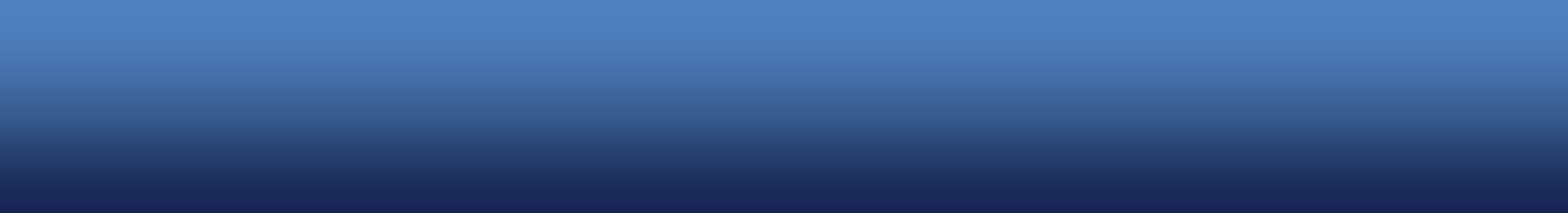 Las causas de la hepatitis son muchas, e incluyen algunos virus (un tipo de germen), drogas, sustancias químicas y alcohol. Hasta el propio sistema inmunitario del cuerpo puede atacar el hígado. En los Estados Unidos, los tipos más frecuentes de hepatitis vírica son la hepatitis A, la hepatitis B y la hepatitis C. Estos virus son muy diferentes entre sí, pero todos son infecciosos y pueden provocar síntomas parecidos. Sí existen diferencias en la forma en que se propagan, el tiempo que dura la infección y la manera en que se tratan. Para detectar el virus de la hepatitis A, la hepatitis B y la hepatitis C, el proveedor de atención de la salud puede hacer un análisis de sangre.¿Qué es la hepatitis B?La hepatitis B es una infección en el hígado provocada por el virus de la hepatitis B. La mayoría de las personas que se enferman con esta hepatitis se recuperan y es posible que nunca vuelvan a tenerla. Sin embargo, en alrededor del 10 % de los adultos que contraen la hepatitis B, esta enfermedad se torna crónica (de largo plazo) y estos pueden contagiarla a otras personas (quienes pasan a ser portadores). Cuando se torna crónica, puede convertirse en una enfermedad grave que termine en cirrosis (cicatrices en el hígado) o en cáncer de hígado. Cuanto más joven es una persona al momento de infectarse, mayores son las probabilidades de que la infección se haga crónica y esta desarrolle enfermedad hepática grave. Hay una vacuna para prevenir la infección por el virus de la hepatitis B.¿De qué manera se propaga?El virus de la hepatitis B se propaga por el contacto directo con la sangre, el semen, los fluidos vaginales y otros fluidos corporales de una persona infectada. Este virus es muy infeccioso y se transmite fácilmente a través de grietas en la piel o a través de las membranas mucosas (nariz, boca, ojos). Esto puede suceder como consecuencia de:el contacto sexual con una persona infectada;el contacto directo con sangre infectada, y eso incluye el compartir agujas para inyectarse drogas u otros equipos para inyectarse drogas que estén sucios con sangre;el compartir artículos personales como cepillos de dientes, afeitadoras, jeringas o monitores de glucosa que puedan estar sucios de sangre;el contacto directo con heridas abiertas de una persona infectada;mujeres embarazadas infectadas con el virus que lo transmiten a sus hijos en el momento del parto.El virus de la hepatitis B NO se transmite por un contacto casual como un abrazo, un estornudo, la tos o compartir alimentos y bebidas. La hepatitis B también se contagia a través de la lactancia.Abril de 2023 | Página 2 de 3¿Cuáles son los síntomas de la hepatitis B?Muchos adultos presentan pocos síntomas, tal vez ninguno, y ni se enteran de que están infectados. Cuando estos síntomas se manifiestan, los síntomas incluyen cansancio, pérdida del apetito, dolor de estómago, náuseas y diarrea. La hepatitis B también puede provocar ictericia (que se manifiesta como un color amarillento en la piel y los ojos, y orina oscura) y heces de color arcilla o gris. Los síntomas pueden presentarse ya a las seis semanas o recién a los seis meses de haber estado en contacto con el virus. Los síntomas de la hepatitis B crónica pueden comenzar 20 a 30 años después de que haya ocurrido la infección. El daño que produce el virus de la hepatitis B en el hígado provoca síntomas parecidos a los de la infección aguda y puede indicar daño en el hígado, formación de cicatrices (cirrosis), insuficiencia hepática e, incluso, cáncer de hígado.¿Cómo sé si tengo hepatitis B?La hepatitis B se diagnostica con un análisis de sangre. Estos análisis de sangre pueden mostrar la diferencia entre una infección reciente y una crónica, y una infección en curso y una anterior. A partir de los 18 años de edad, todas las personas deberían hacerse un análisis para detectar hepatitis B al menos una vez en su vida. Ciertas personas deberían hacerse el análisis con más frecuencia.¿Cómo se trata la hepatitis B?La mayoría de las personas que tienen infección por el virus de la hepatitis B aguda o nueva mejoran sin tratamiento. Las personas que tienen infección crónica por el virus de la hepatitis B pueden recibir tratamiento con medicamentos que combaten el virus y las ayudan a mantenerse sanas. Las personas que tienen hepatitis B deben evitar tomar bebidas alcohólicas 
o medicamentos o suplementos dietéticos que son perjudiciales para el hígado. También se recomienda aplicar la vacuna contra la hepatitis B. Pregúntele al médico cuáles son las opciones de tratamiento y qué medidas debe tomar para proteger el hígado.¿Cómo puedo prevenir la hepatitis B?La mejor manera de prevenir la infección por el virus de la  hepatitis b es vacunarse. Deberían vacunarse todas las personas menores de 60 años y también aquellas de 60 años o más que 
presenten factores de riesgo de infectarse con el virus de la hepatitis B. Los factores de riesgo son:enfermedad hepática crónica;infección por el VIH;riesgo de exposición a través de relaciones sexuales (por ejemplo, parejas sexuales de personas con hepatitis B, personas con varias parejas sexuales, hombres que tienen relaciones sexuales con otros hombres);consumo de drogas inyectables;Abril de 2023 | Página 3 de 3riesgo de exposición a sangre infectada (por ejemplo, contacto con personas del grupo 
familiar que tienen hepatitis B, personas que trabajan en la atención de la salud o en la seguridad pública y pueden estar expuestos al contacto con sangre, personas que reciben diálisis);personas que están en prisión;viajar por países con tasas altas de hepatitis B.Normalmente, la vacuna contra la hepatitis B se aplica en una serie de 3 dosis; sin embargo, hay también disponible una serie de 2 dosis solo para los adultos.¿La vacuna contra la hepatitis B es obligatoria para todos?En Massachusetts, la vacuna contra la hepatitis B es obligatoria para todos los niños que asisten a guarderías infantiles o establecimientos  preescolares autorizados, y a jardín de infantes a 12.o grado. También es obligatorio vacunarse para los estudiantes universitarios de tiempo completo y los estudiantes de posgrado menores de 30 años, además de los estudiantes de ciencias de la salud que van a la universidad. Tanto la serie de 3 dosis como la de 2 dosis cumplen con estos requisitos. Los empleadores privados deben ofrecer la vacuna a los empleados que puedan tener contacto con sangre y fluidos corporales (como en el caso 
de los trabajadores de la salud).¿Qué hago si tengo exposición a la hepatitis B?Si tiene exposición a la hepatitis B,  comuníquese con su proveedor de atención de la salud lo antes posible. Si no se ha vacunado o si noha recibido la serie de vacunación completa, podría ser conveniente que se aplicara una inyección de inmunoglobulina contra la hepatitis B (HBIG) cuanto antes (y que empiece o complete la serie de vacunas contra la hepatitis). La HBIG brinda protección a corto plazo contra el virus de la hepatitis B. Cuando se la administra poco después de producida la exposición (dentro de los siete días), la HBIG previene la infección por el virus de la hepatitis B con el 70-75 % de eficacia. Para obtener una protección a largo plazo, al mismo tiempo puede aplicarse la vacuna la hepatitis B.¿Dónde se puede obtener más información?A través de su médico, personal de enfermería o consultorio de atención de la salud.En el sitio web de los Centros para el Control y la Prevención de Enfermedades (CDC), en: http://www.cdc.gov/hepatitisEl comité local de salud que le corresponda (que figura en el directorio telefónico bajo «gobierno»)En el Departamento de Salud Pública de Massachusetts (MDPH); División de Epidemiología, llamando al (617) 983-6800